NOUVEAUTES CDRSHS-23P08-octobre 2023Pour accéder à la notice Archipel : Cliquer sur la couvertureL'acceptabilité sociale : enjeux de société et controverses scientifiquesPresses des Mines26/10/2023Dans une société en pleine mutation digitale, la notion d'acceptabilité sociale permet de comprendre les phénomènes et changements sociaux qui ont lieu. Croisant diverses disciplines académiques, les contributeurs interrogent ce concept dans les décisions politiques, la prise en compte de la vulnérabilité, les pratiques quotidiennes, mais également son lien avec l'innovation.Atlas du numériqueSciences po Médialab (Paris)Presses de Sciences Po27/10/2023Une cinquantaine de planches donnant à voir la transformation numérique : implantation terrestre, rapports de forces, effets sur l'environnement, nouvelles pratiques et représentations, etc.Le cahier d'Aziz : au cœur de la révolution iranienne : 1979-1988Zarei, AzizGallimard07/09/2023Au cours de l'hiver de 2004, Chowra Makaremi découvre un cahier contenant les mémoires de son grand-père, Aziz Zarei, disparu dix ans auparavant. Ils retracent le destin de la tante et de la mère de la jeune femme, toutes deux militantes d'un parti d'opposition en Iran : la première, exécutée en 1982 ; la seconde, arrêtée en 1981 et assassinée en 1988. Un témoignage sur la révolution iranienne.La fabrique du sens à l'ère de l'information numérique : enjeux et défis : actes de H2PTM'23, 18, 19 et 20 octobre 2023, Valenciennes-Arenberg Creative MineConférence internationale Hypertextes et hypermédias (17 ; 2023 ; Valenciennes, Nord)Iste éditions15/09/2023Des communications autour des questions liées au sens et au traitement de l'information à l'heure où les sociétés sont hyperconnectées. L'intelligence artificielle et la désinformation sont notamment abordées.Femme ! Vie ! Liberté ! : échos d'un soulèvement révolutionnaire en IranMakaremi, ChowraLa Découverte07/09/2023Une chronique du mouvement de protestation en faveur des droits des femmes et pour la liberté, né en Iran au cours de l'année 2022 suite à la mort de Jina Mahsa Amini après son arrestation par la police des moeurs. Au jour le jour, l'auteure raconte les manifestations, les actions militantes et leur répression impitoyable par le pouvoir en place.Formés à la haine des femmes : comment les masculinistes infiltrent les réseaux sociauxFerrari, PaulineLattès02/11/2023Une exploration des discours masculinistes qui ont pour objectif de visibiliser et combattre la supposée souffrance des hommes face à une menace féministe. La haine dont ils font preuve à l'égard des femmes, notamment sur Internet et les réseaux sociaux, touche un public de plus en plus jeune. L'auteure, à travers des témoignages d'hommes, interroge la société et ces discours misogynes.Fragments de science
Volume 4Labat, Corinne
Matos, Carlos deEDP sciences
Université Toulouse III - Paul Sabatier26/10/2023A la manière d'un cabinet de curiosités, présentation de cinq nouveaux éléments hétéroclites permettant de recomposer et de déchiffrer la mémoire collective associée à la grande aventure scientifique : l'orchidée cypripedium calceolus, l'argent natif, les foraminifères, la boussole de Fraget et la longueur d'onde de De Broglie.La guerre de l'information : les Etats à la conquête de nos espritsColon, DavidTallandier21/09/2023Depuis la fin de la guerre froide, la puissance d'un Etat se mesure à sa capacité à maîtriser tous les flux d'informations pour les mettre au service de la propagande. L'auteur montre que, grâce à la révolution numérique et à l'intelligence artificielle, la manipulation de l'information devient la norme à l'échelle de la planète quel que soit le régime en place, autoritaire ou démocratique.La guerre des intelligences
La guerre des intelligences à l'heure de ChatGPTAlexandre, LaurentLattès24/05/2023Fondateur de plusieurs entreprises de high-tech, l'auteur s'interroge sur les capacités de l'homme à faire face aux défis engendrés par l'intelligence artificielle, en termes d'éducation et de travail, notamment avec l'arrivée de ChatGPT.Histoire naturelle de l'urbanisationMumford, LewisPUF12/07/2023Initialement publiée en 1956, cette étude pluridisciplinaire retrace les liens entre la ville et l'écologie à travers l'histoire. L'auteur montre qu'il est possible de repenser les interrelations entre les campagnes et les villes, mais aussi entre les humains et le monde vivant, en les saisissant à travers la géohistoire des techniques, des mythologies, des religions, du droit ou des cultures.Intersectionnalité : une introductionBilge, Sirma
Hill Collins, PatriciaAmsterdam20/01/2023Présentation de ce concept en plein essor dans les sciences sociales. Soucieuse de désamorcer les accusations de communautarisme ou de victimisation dont cette notion fait parfois l'objet, les auteures soulignent qu'il s'agit en premier lieu d'un outil d'analyse pour comprendre des situations d'oppression imbriquées entre elles, notamment relatives au genre, à l'orientation sexuelle ou à la race.Mégamenaces : dix dangers qui mettent en péril notre avenir, et comment leur survivreRoubini, NourielBuchet Chastel12/01/2023L'économiste assure qu'une crise économique de grande envergure approche. Il liste dix menaces et montre qu'elles sont liées entre elles et se renforcent mutuellement : accumulation des dettes et crise financière, intelligence artificielle et automatisation du travail, inflation et stagflation, entre autres. Il propose des solutions collectives pour y faire face.La montagne en question(s) : enjeux et controverses à partir des AlpesUGA éditions19/10/2023Contributions de scientifiques qui donnent à voir les régions montagneuses dans leurs diversités, leurs contradictions et leurs mutations. Les auteurs analysent les enjeux et les représentations liés à ces territoires sous forme d'abécédaire, à travers 23 entrées telles que bataille, divin, genre et sauvage.Poétique du slogan révolutionnaireCarle, ZoéPresses Sorbonne nouvelle07/11/2019Issue d'une thèse, cette étude analyse les slogans révolutionnaires, à la frontière de la littérature et de la politique. Menaces, revendications, jeux de mots, calembours, rêveries, créations polyphoniques ou trouvailles scripturaires, leur caractère mouvant en fait un objet difficile à saisir. L'auteure étudie leur caractère poétique singulier, inscrit dans un cadre discursif collectif.Porte à porte : reconquérir la démocratie sur le terrainLiégey, Guillaume
Muller, Arthur
Pons, VincentCalmann-Lévy03/04/2013Les trois auteurs, aux commandes de la campagne de porte-à-porte de François Hollande pour l'élection de 2012, expliquent, à partir de leur expérience, comment les partis peuvent reconquérir les abstentionnistes, notamment les Français des quartiers, en se modernisant. Ils proposent de s'inspirer des stratégies de mobilisation des électeurs mises en œuvres par Barack Obama lors de sa campagne.La presse comme source : retours d'expérience et mode d'emploiCodex03/10/2023Destiné aux étudiants, un guide méthodologique consacré à l'utilisation de la presse comme source, dans une approche pluridisciplinaire et transnationale. Les pièges à éviter et la numérisation des archives sont notamment abordés.Rejouer l'histoire : Le Moyen Âge dans les musées du Québec
Elsa GuyotGuyot, ElsaLeméac Éditeur01/04/2021Aussi inattendu que cela puisse paraître, le Moyen Âge est partout au Québec. Comment cette période européenne, longue de mille ans, si éloignée de la province dans le temps et dans l’espace, a-t-elle pu jouer un rôle dans son histoire culturelle et muséale ? En retraçant les moments clés dans la réception et la mise en scène du Moyen Âge en sol québécois, l’auteure nous fait voyager du temps des cathédrales néogothiques à l’implantation des premiers centres d’études médiévales du pays, en passant par les Médiévales de Québec et le Duché de Bicolline.Sociologie politique du Rassemblement national : enquêtes de terrainPresses universitaires du Septentrion26/10/2023Enquêtes socio-politiques sur l'installation durable du Rassemblement national dans le champ politique français. Pour expliquer sociologiquement ce phénomène, des électeurs, des militants ou encore des cadres de ce parti, provenant de divers contextes territoriaux, ont été interrogés.SuperintelligenceBostrom, NickDunod11/10/2017Une réflexion sur les problèmes posés par les progrès de l'intelligence artificielle et notamment sur le surpassement robotique des facultés cognitives. Elle évalue les risques et les bénéfices d'une supériorité analytique, mémorielle et décisionnelle des machines avant d'imaginer plusieurs scénarios possibles.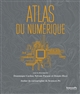 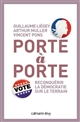 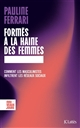 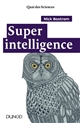 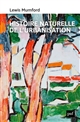 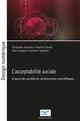 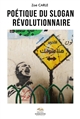 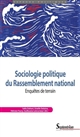 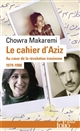 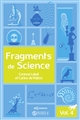 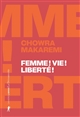 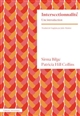 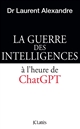 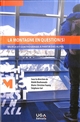 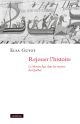 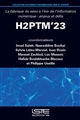 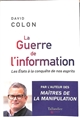 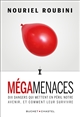 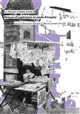 